Kosovská 1122/16, 586 01 JihlavaKRAJSKÁ SPRÁVA A ÚDRŽBA SILNIC VYSOČINY příspěvková organizaceSMLOUVA REGISTROVÁNApotí číslem:	Smlouva o dílo na provádění zimní údržby silnic v období roku
2023/2024Níže uvedeného dne, měsíce a rokuČíslo účtu:(dále jen „Objednatel“}aTelefon:(dále jen „Zhotovitel“}uzavírají tuto smlouvu dle § 2586 a násl. zákona č. 89/2012 Sb., občanský zákoník (dále jen „občanský zákoník“), a to v následujícím znění:ČI. I. Předmět dílaZhotovitel se zavazuje pro objednatele provádět práce spojené se zimní údržbou silnic v podobě plužení vozovek traktorovou radlicí nebo odstraňování sněhových závějí dopravními prostředky zhotovitele.Objednatel se zavazuje za provedené práce zhotoviteli řádně a včas zaplatit a to na základě řádně vystavené faktury dle čl. IV. této Smlouvy.Zhotovitel je povinen provádět práce specifikované v čl. I odst. 1 této Smlouvy.Čl. II. Místo plnění1. Předmět díla bude zhotovitel provádět na pozemních komunikacích I., II., a III. tříd ve správě Krajské správy a údržby silnic Vysočiny, příspěvkové organizace - cestmistrovství Chotěboř.Či. III. Doba plněníZhotovitel bude provádět práce specifikované v čl. I. v zimním období roku 2023/2024, a to konkrétně od 1.11.2023 do 31.3.2024.Zhotovitel je ztotožněn s tím, že nastoupí na provádění prací dle svých možností na telefonní výzvu dispečera zimní údržby Chotěboř - tel.:Čl. IV. Cena díla a fakturaceCena za smluvené dopravní prostředky a mechanismy je stanovena ve výši max. 1.200,- Kč/hod. + DPH platné v daném období v závislosti na typu mechanizace.Skutečně provedené práce budou objednateli fakturovány vždy následující měsíc po jejich provedení, nejpozději však do 15. dne následujícího měsíce. Zhotovitel bude k fakturám přikládat potvrzený opis denního záznamu o výkonu stroje.Objednatel je povinen uhradit řádně vystavenou fakturu do 15 dnů od data vystavení a to bankovním převodem na účet Zhotovitele. V případě prodlení s úhradou faktury či její části je Objednatel povinen zaplatit Zhotoviteli smluvní pokutu ve výši 0,5% z dlužné částky, a to za každý den prodlení. Tímto není dotčeno právo na náhradu škody.ČI. V. Závěrečná ustanoveníUstanovení neupravená touto Smlouvou se řídí občanským zákoníkem.Tato Smlouvaje vyhotovena ve dvou stejnopisech, z nichž každá smluvní strana obdrží jedno vyhotovení.Jakékoliv změny této Smlouvy mohou být činěny pouze na základě písemných dodatků, podepsaných oběma smluvními stranami.Objednatel výslovně souhlasí se zveřejněním celého textu této Smlouvy včetně podpisů v informačním systému veřejné správy - Registru smluv.Tato Smlouva nabývá platnosti dnem podpisu poslední smluvní strany a účinnosti dnem uveřejnění v informačním systému veřejné správy - Registru smluv.Smluvní strany se dohodly, že zákonnou povinnost dle § 5 odst. 2 zákona č. 340/2015 Sb., v platném znění (zákon o registru smluv) splní objednatel.Smluvní strany prohlašují, že souhlasí s obsahem Smlouvy, že byla sepsána na základě jejich pravé a svobodné vůle, vážně a srozumitelně, nikoliv v tísni nebo za nápadně nevýhodných podmínek, a na důkaz toho připojují své vlastnoruční podpisy.Níže podepsaní zástupci smluvních stran prohlašují, že jsou oprávněni jednat a stvrzovat svým podpisem ujednání této Smlouvy.1 2. 12. 2023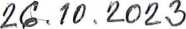 Za Zhotovitele1.2.1.2.3.1.2.3.4.5.6.7.8.Ing.Vít Šimon, Ph.D.                        předseda představenstvaObjednatel:Krajská správa a údržba silnic Vysočiny, příspěvková organizacese sídlem:Kosovská 1122/16, 586 01 Jihlavazastoupený:Ing. Radovanem Necidem, ředitelem organizaceBankovní spojení:Komerční banka, a.s.IČO:Telefon:E-mail:00090450Zřizovatel:Kraj VysočinaZhotovitel:Zemědělské družstvo Malečse sídlem: zastoupený:Maleč 49, 582 76 MalečIng. Vít Simon, Ph.D, předseda představenstvaIČO:15058751	DIČ: CZ15058751